Sagen Sie uns Ihre Meinung zum Thema WahlleistungKlinik             / St.        am    .     .2020_____________________Sehr geehrte/r                                  ,wir wollen unsere Leistungen im Bereich Wahlleistung stets auf höchstem Niveau halten. Ihr Lob, Ihre Anregung, Ihre Meinung oder Ihre Beschwerde sind dazu sehr wichtig. Bitte teilen Sie uns daher mit, wie Sie unser Wahlleistungsangebot empfinden. Wir bedanken uns herzlich für Ihre Mitarbeit!Ihr Team vom Patientenservice Bitte benoten Sie zunächst folgende Punkte im klassischen Schulnotensystem (von 1 sehr gut bis 6 ungenügend). Auf der Rückseite dürfen Sie die einzelnen Punkte gerne im Detail bewerten.Zimmerausstattung und Patienten-Entertainment                                                  Benotung           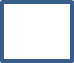  (Mobiliar, Design, Sauberkeit, Auswahl an TV Sendern, WLAN Verbindung…) Speisenversorgung                                                                                                          Benotung         (Geschmack, Auswahl, Optik, Qualität…) Servicepersonal                                                                                                                Benotung        (Professionalität, Hilfsbereitschaft  Freundlichkeit…)Prozedere am Tag der Aufnahme                                                                                Benotung         (Wartezeit, Organisation…)Wie gefällt Ihnen die Zimmerausstattung inklusive Patienten-Entertainment?Wie bewerten Sie die Speiseversorgung? Hätten Sie sich noch etwas zusätzlich gewünscht ? Wie empfinden Sie unser Servicepersonal? Wie empfanden Sie den Tag Ihrer Aufnahme? Insbesondere den Ablauf der stationären Aufnahme.Was wünschen Sie sich noch zusätzlich? 